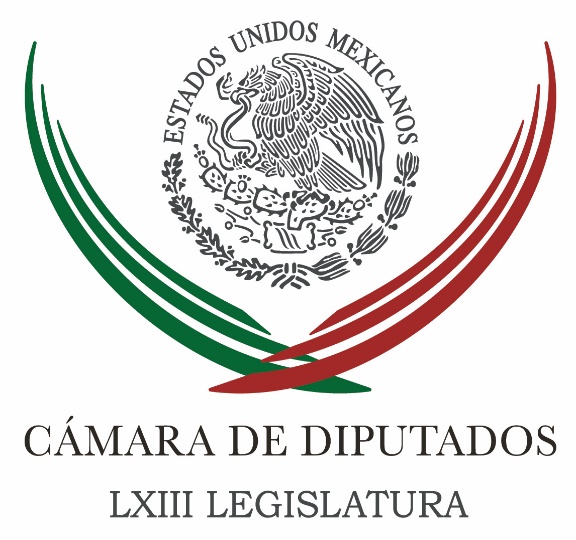 Carpeta InformativaMonitoreo EspecialResumen: PRD urge a partidos legislar gobierno de coaliciónEl agua no se privatizará: Ignacio PichardoPlantean diputados legalización de drogaDiputados solicitarán reunión para revisar presupuesto agropecuarioDiputada pide reforzar seguridad en estaciones migratoriasDiputada propone fortalecer derechos de menores migrantes29 de marzo de 2018TEMA(S): Trabajo LegislativoFECHA: 29/03/2018HORA: 14:44NOTICIERO: Milenio.comEMISIÓN: EspecialESTACIÓN: InternetGRUPO: Milenio0PRD urge a partidos legislar gobierno de coaliciónLa fracción del PRD en la Cámara de Diputados urgió a discutir y aprobar la legislación secundaria en materia de gobiernos de coalición, pues el ganador de la elección presidencial de este año no contará con ninguna mayoría en el Congreso y necesitará alianzas para gobernar.Por ello, el diputado Agustín Basave recordó que la reforma política electoral de 2014 incorporó a la Constitución la figura de los gobiernos de coalición, pero hasta hoy no existe una regulación para integrar o disolver dichos pactos ni los mecanismos para designar o remover al jefe de Gabinete y secretarios de Estado."Quien quiera que llegue a la Presidencia de la República, no va a llegar con la mayoría absoluta en las cámaras y menos con la mayoría calificada, y por lo tanto se van a necesitar hacer alianzas, se va a necesitar una coalición, de manera que debería interesarle no sólo al Frente, sino también a las otras dos coaliciones electorales: cualquiera que llegue va a tener que gobernar con algún tipo de coalición", puntualizó.En entrevista, Basave reconoció la dificultad de avanzar en dicha legislación, a solo un mes de concluir el actual periodo ordinario de sesiones y en medio de una coyuntura electoral marcada por la rispidez."Si es viable o no, no lo sé; está tan contaminado esto por la contienda electoral, tanta rispidez y tantos ataques y la guerra sucia del gobierno, particularmente, contra Ricardo Anaya, que no sabemos, yo no sé, por lo menos, si va a ser viable hacerlo; ojalá que triunfe la sensatez y podamos legislar al respecto", dijo.Los diputados del PAN, PRD y MC presentaron en febrero pasado una iniciativa de ley para regular la integración y disolución de gobiernos de coalición, con el fin de generar una mayoría estable en el Congreso y asegurar así el desarrollo de un programa de gobierno.El proyecto de Ley Federal del Gobierno de Coalición prevé el nombramiento de los secretarios de Estado por parte del Presidente y su ratificación por mayoría en el Senado, con excepción de los titulares de la Defensa Nacional y de Marina. /jpc/mTEMA(S): Trabajo LegislativoFECHA: 29/03/2018HORA: 14:10NOTICIERO: MVS.comEMISIÓN: EspecialESTACIÓN: InternetGRUPO: MVS0El agua no se privatizará: Ignacio PichardoEl presidente de la Comisión de Agua Potable y Saneamiento de la Cámara de Diputados, Ignacio Pichardo, rechazó que ya esté listo el dictamen sobre una nueva Ley de Aguas Nacionales, en el que se pretenda privatizar. El legislador del Partido Revolucionario Institucional, aclaró que aún se trabaja en el borrador de la iniciativa a discutir y que en caso de avanzar en comisiones quedaría para discusión y aprobación en la siguiente Legislatura. “No hay tal trabajo sobre la iniciativa, lo que hay hoy en día es un borrador, un documento de trabajo del articulado, puesto en un sistema de consulta y colaboración. Lo que estamos haciendo es dando pasos seguros para que cuando llegue la siguiente Legislatura tenga ya un ámbito de trabajo”, remarcó. Pichardo Lechuga puntualizó que la ley en elaboración tendrá más de 250 artículos que aún se están redactando en un documento de trabajo y debido a la coyuntura política que se vive en estos momentos, con el proceso electoral, no será abordada sino hasta la siguiente Legislatura. “Tiene 257 artículos a nivel documento de trabajo, está clarísimo que, en esta Legislatura, primero por el ámbito político que vive ahorita el país. Y segundo, por los tiempos que lleva o el tránsito legislativo para poder llevar a la discusión una ley de tal envergadura, no va a salir en esta Legislatura. Se lo inventaron en este formato de hace ruido a través de noticias escandalosas”, apuntó el legislador. Los trabajos ordinarios en San Lázaro terminan el próximo 30 de abril, fecha en que también se suspende en los hechos el trabajo en comisiones, aunque la Legislatura formalmente se cierra el último día del mes de agosto de 2018. En el micrositio de internet de la Comisión, incluye un apartado denominado “Sistema de colaboración y consulta para la propuesta del articulado” de la Ley General de Aguas, donde se puede consultar la “propuesta de articulado”. El documento de 205 páginas, catalogado por el diputado Pichardo como un “borrador”, contempla seis títulos referentes a: disposiciones generales; distribución de competencias, coordinación y de las autoridades federales; y política hídrica. También prevé los títulos relativos a: gestión del agua, que incluye una sección para la generación de energía eléctrica; educación, investigación científica y tecnológica, información, transparencia y participación ciudadana; e inspección y vigilancia, medidas de seguridad y sanciones. /jpc/mTEMA(S): Trabajo LegislativoFECHA: 29marzo2018HORA: 11:38NOTICIERO: Reforma.comEMISIÓN: Fin de SemanaESTACIÓN: InternetGRUPO: Reforma0Plantean diputados legalización de drogaDiputados del PAN, PRD y Morena se pronunciaron por una política de legalización de drogas, a fin de que el Estado mexicano enfrente de forma más eficaz la proliferación de cultivos ilegales.REFORMA publicó que en la sierra de Guerrero, pobladores de Santa Cruz Yucucani, la mayoría mujeres y niños, impidieron al Ejército avanzar hacia los plantíos de amapola para destruirlos.El panista Jorge Triana sostuvo que esta situación es reflejo del evidente fracaso de la política criminal y prohibicionista que ha utilizado el Estado."Se debe hacer cumplir la ley vigente sin excepciones, pero también este tipo de situación deberían hacernos voltear a ver otras opciones y propuestas de solución, como la legalización", afirmó.El legislador del Partido Acción Nacional (PAN) consideró que ya no queda más opción que legalizar y hacer más flexible el marco legal punitivo en estos casos.Triana también destacó que no sólo se debe pensar en la legalización de la mariguana, sino también de la amapola, que es un insumo de la heroína."El problema de la amapola está desbordado, se han incrementado los plantíos. Urge modificar leyes para hacer clara diferencia entre las organizaciones criminales que explotan a familias de campesinos que subsisten de esa actividad, estos últimos deberían tener sanciones más flexibles y un trato distinto", estimó.Rafael Hernández Soriano, del Partido de la Revolución Democrática (PRD), opinó que se podría impulsar un cultivo controlado de amapola."Es una alternativa de largo plazo para disminuir el nivel de violencia entre bandas del crimen organizado en el estado es el estudio de cultivo controlado de la amapola, con fines médicos en ciertas regiones, particularmente en la región Montaña de Guerrero que tiene un alto grado de marginación", planteó.Hernández mencionó que esa zona de Guerrero ha estado abandonada por los gobiernos, lo que la ha ubicado como la más pobre de México."Si se les arrebata la única ocupación rentable, que es el cultivo de amapola para ellos desde hace casi cinco décadas, los estarían sentenciando a más pobreza", alertó.El perredista destacó que simultáneamente deben operarse programas de infraestructura de servicios escolares, médicos, básicos como agua potable, y alternativas de empleo permanente en esas zonas para atender y mejorar sus condiciones de pobreza.La diputada del Movimiento de Regeneración Nacional (Morena), Araceli Damián, advirtió que desde hace mucho tiempo el Ejército sabe perfectamente dónde están los plantíos, pero no ha hecho nada para erradicarlos.Damián recordó que desde la época del Presidente Vicente Fox se terminó con la práctica de la fumigación de los plantíos y en los Gobiernos de Felipe Calderón y de Enrique Peña Nieto no se retomaron."Ahora quieren hacer la destrucción de los sembradíos por tierra, lo que es casi imposible, no hay un Ejército suficiente que pueda hacerse cargo de esa tarea por tierra, por tanto la estrategia no funciona."El Ejército hace bien en no enfrentarse con los habitantes de esas poblaciones pobres, cuya única alternativa es sembrar la amapola, por eso es que tendría que ser legal el consumo y eso nos llevaría también a la legalidad de la producción, cómo está sucediendo en Estados Unidos con la mariguana", manifestó Damián.La legisladora dijo que, como posición personal y no de Morena, se debe de legalizar el consumo de drogas y generar políticas de control, donde el gobierno participe de forma activa sobre la atención de adicciones.De esa forma habría, por lo menos, una economía legal, consideró."No habría lo que hay ahora, una economía ilegal y violenta en torno a la producción de la droga. Como sociedad no podemos evadir más este problema, porque el Estado ha fallado con la política de prohibición", expuso.Aunque se volviera a la fumigación de las tierras, el problema no se va a solucionar, advirtió."Las familias que dependen de los cultivos de amapola no son responsables, son víctimas de una política absurda y prohibicionista, esas personas, esas familias no tienen nada, no se les pueden ofrecer otras formas de cultivo porque ni siquiera tienen una carretera para que pudieran transportar sus productos. Por eso es un problema en que el Estado mexicano ha fallado con esas familias pobres", condenó la diputada Damián. /lgg/mTEMA(S): Trabajo LegislativoFECHA: 29/03/2018HORA: 12:15NOTICIERO: MVS.comEMISIÓN: EspecialESTACIÓN: InternetGRUPO: MVS0Diputados solicitarán reunión para revisar presupuesto agropecuarioLa Comisión de Agricultura de la Cámara de Diputados solicitará una reunión con autoridades de las secretarias de Hacienda y Agricultura, con el fin de conocer del uso del presupuesto destinado al sector y cómo está siendo utilizado para atender los problemas de los productores en el país.El presidente de esa instancia parlamentaria e integrante de la bancada del Partido Revolucionario Institucional, Germán Escobar, indicó que es obligado revisar la aplicación de los recursos destinados al campo y que se ejerce a través de las dependencias señaladas.Al acordar el llamado a una reunión de trabajo con funcionarios federales, los integrantes de la Comisión consideraron que hace falta más apoyo a los productores del campo, un uso más claro de los recursos asignados a ese rubro, así como evitar los subejercicios.Agregaron que, en las actuales condiciones del país, es inaceptable que las partidas para el campo sigan teniendo recortes, cuando se han logrado avances como el etiquetado de recursos para productores de café y para el combate a plagas.Indicaron que, para este año, se destinaron específicamente 750 millones de pesos para respaldar a quienes cultivan el café; y se asignaron 600 millones de pesos más para tratar plagas como la roya y el pulgón amarillo, que devastan esa producción. /jpc/mTEMA(S): Trabajo LegislativoFECHA: 29/03/2018HORA: 10:11NOTICIERO: NotimexEMISIÓN: EspecialESTACIÓN: InternetGRUPO: Gubernamental0Diputada pide reforzar seguridad en estaciones migratoriasLa diputada de Movimiento Ciudadano, María Victoria Mercado Sánchez exhortó a las autoridades federales a reforzar la seguridad dentro de las estaciones migratorias de país, con el fin de evitar el acoso sexual y el abuso de autoridad en esas instalaciones.En un punto de acuerdo que será analizado en la Comisión de Asuntos Migratorios, la legisladora refirió que existen testimonios de personas que señalan que en las estaciones “se les piden favores sexuales a hombres y mujeres a cambio de ofrecimientos de libertad o ayuda" ante la Comisión Mexicana de Ayuda a Refugiados”.Comentó que, de acuerdo con esas personas, si no acceden a la intimidación, sufren las consecuencias como permanecer más tiempo encerrados o enfrentar retraso en su extradición o en el trámite de solicitud de refugio.Por otra parte, señaló que, de acuerdo con datos de la Secretaría de Hacienda y Crédito Público, el Instituto Nacional de Migración ejerció el año pasado un presupuesto de 12 mil 700 millones de pesos. /jpc/mTEMA(S): Trabajo LegislativoFECHA: 29/03/2018HORA: 16:36NOTICIERO: NotimexEMISIÓN: Especial ESTACIÓN: InternetGRUPO: Gubernamental0Diputada propone fortalecer derechos de menores migrantesLa diputada federal del Partido Revolucionario Institucional, Ali Gamboa, propuso fortalecer los derechos de los menores migrantes y acciones obligatorias para garantizar su integridad.Al argumentar una iniciativa de reformas a los artículos 29, 73 y 112 de la Ley de Migración, la legisladora sostuvo que de acuerdo con datos oficiales en 2016 se aseguraron 40 mil 114 menores migrantes, de los cuales 17 mil 318 viajaban solos.“Los derechos de las niñas y niños migrantes deben ser protegidos en el lugar donde se encuentren sin importar su sexo, nacionalidad o condición social, pues tienen derecho a gozar de los derechos fundamentales que reconoce la Carta Magna”, afirmó.Ali Gamboa destacó que de aprobarse esta reforma, el menor que viaje solo será alojado en una estación migratoria, después trasladado a las instalaciones del DIF Nacional y se notificará al consulado de su país para brindarle la protección de ley.“Esta inclusión representaría un nuevo paradigma en la protección de las niñas, niños y adolescentes migrantes que viajan solos por nuestro territorio, y reforzaría lo establecido en la ley de migración en materia de respeto de los derechos humanos e impartición de justicia”, enfatizó.La legisladora federal por el estado de Durango indicó que entre las principales causas que motivan a infantes a abandonar su hogar es la violencia en su contra, desigualdad social y falta de recursos económicos, pero también para reencontrarse con sus familiares en otros países. /jpc/mSENADOTEMA(S): Trabajo LegislativoFECHA: 29/03/2018HORA: 14:44NOTICIERO: Milenio.comEMISIÓN: EspecialESTACIÓN: InternetGRUPO: Milenio0PRD en Senado critica 'albazo' a ley de publicidadLa bancada del PRD en el Senado y la legisladora independiente Martha Tagle protestaron por el "albazo" de los diputados para dictaminar la Ley General de Comunicación Social, la cual busca regular la propaganda gubernamental.Los senadores criticaronque el proyecto circulado y listo para ser votado la próxima semana "está descafeinado", además de que no se cumplió el acuerdo de discutirlo en conferencia.En entrevistas por separado, el coordinador perredista, Luis Sánchez, y la senadora Martha Tagle cuestionaron que el dictamen realizado por la Comisión de Gobernación, que encabeza la diputada Paloma Guillén, proponga que la Secretaría de Gobernación sea la encargada de regular y administrar el gasto en publicidad.Sánchez se dijo decepcionado de que se haya roto el pacto de las juntas de coordinación, pues ahora no queda claro qué otros acuerdos se caerán, ya que inicialmente se habló de que podrían salir unas 20 leyes pendientes en ambas cámaras."Fuimos a una reunión de las juntas, donde los coordinadores parlamentarios tomamos acuerdos muy precisos. Ser cámara de origen no importa si tenemos un consenso de ambas cámaras y me entero que la Junta de Coordinación Política del Senado, junto con la Mesa Directiva de San Lázaro, acordaron que ellos solitos llevan los trabajos de la Ley de Propaganda Gubernamental", reprobó.Dijo que en lo personal le parece un desprecio muy grande hacia el Senado, "nos dejan aquí colgados, es un mal trato. Yo estoy muy ofendido, me siento agredido porque había un acuerdo preciso y simple y sencillamente se lo pasan por el arco del triunfo; me parece grave y con ello ya no sé si valen el resto de los acuerdos. Es una desgracia".Tagle Martínez dijo que el dictamen es un proyecto "descafeinado" de la propuesta de organizaciones sociales, por lo que de no haber adecuaciones en la discusión del proyecto en San Lázaro o en el Senado, se puede volver a impugnar el proyecto ante la Corte."No se cumplen ni la mitad de las bases mínimas y no está considerando la opinión del proceso que propuso la sociedad civil organizada, es una intención de simplemente sacar la ley, decir que cumplieron con la resolución de la Corte, pero no cambia el estado actual de las cosas", afirmó.Dijo que en el proceso no se haya cumplido con la dictaminación en conferencia, porque hay la intención de los diputados de sesionar en comisiones este lunes y votarlo en el pleno a más tardar el jueves próximo, para mandarlo al Senado. "Es evidente que el tema de la conferencia no les importa", afirmó. /jpc/mTEMA(S): Trabajo LegislativoFECHA: 29marzo2018HORA: 13:24NOTICIERO: Milenio.comEMISIÓN: Fin de SemanaESTACIÓN: InternetGRUPO: Milenio0De la Peña pide disposición del PRI para discutir Mando MixtoLa presidenta de la Comisión de Derechos Humanos del Senado, Angélica de la Peña, calificó de grave el informe que la CNDH presentó al presidente Enrique Peña Nieto, en el que critica la situación de violencia y violación a garantías individuales en el último año del sexenio.La senadora pidió atender las quejas y recuperar el proyecto de Mando Mixto policial, con el fin de regresar a las fuerzas armadas a sus cuarteles.En su informe, el ombusdman Luis Raúl González Pérez reprobó el uso excesivo de la fuerza y dijo que no hay un balance favorable para la administración del presidente Enrique Peña Nieto.Ante ello,  la legisladora subrayó que ya es hora de que la Suprema Corte resuelva la constitucionalidad de la Ley de Seguridad Interior para que sea desechada y se pueda discutir el proyecto de Mando Mixto.Afirmó que con ello, se podrían combatir los cuatro puntos más sensibles de las violaciones a derechos humanos denunciados tanto por la CNDH como por organizaciones no gubernamentales, como son las ejecuciones extrajudiciales, el desplazamiento de los afectados por la violencia, la profesionalización de las policías y la demanda del Ejército de que se les dote de una ley que les permita regresar a sus cuarteles.“Es muy  grave este balance que hace la CNDH, donde habla de que inclusive han crecido las quejas contra la Procuraduría General de la República y la Comisión Nacional de Seguridad más del cien por ciento. Es muy delicado y es hora de que el Presidente escuche y corrija, junto con su partido, la situación”, planteó.De la Peña reprobó que el PRI en el Congreso, particularmente los diputados, haya tirado al bote de la basura dos años de trabajo para construir el proyecto de Mando Mixto, que junto con el sistema adversarial de justicia, permitiría que las tropas regresaran a sus cuarteles y que la policía se profesionalizara.“Ahora vemos que el mismo general, secretario de la Defensa Nacional, Salvador Cienfuegos, dice que el Ejército no pidió la Ley de Seguridad Interior, pero si requieren un marco legal para hacer su trabajo, pues entonces recuperemos ese trabajo,  que se discuta nuevamente con la sociedad, con los expertos y se legisle. Todavía hay tiempo, pero se necesita disposición del PRI y del gobierno, sobre todo”, consideró.De la Peña afirmó que ya no se puede estar improvisando ante las violaciones a derechos humanos que ha documentado la CNDH.“Tienen que prevenir los efectos de este desastre en que dejan el país”, reclamó, al afirmar que no han fallado las leyes, sino su aplicación, como la Ley contra la Tortura que recién se promulgó y no se acata a cabalidad. /lgg/mTEMA(S): Trabajo LegislativoFECHA: 29marzo2018HORA: 14:02NOTICIERO: Milenio.comEMISIÓN: Fin de SemanaESTACIÓN: InternetGRUPO: Milenio0Padierna reprueba intención de Trump para construir muroLa senadora Dolores Padierna cuestionó que el presidente de Estados Unidos, Donald Trump, insista en la creación del muro fronterizo con México, pues dijo que para lograr sus fines se basa en mentiras.Ayer, Trump publicó en Twitter fotografías del muro para anunciar el inicio de su construcción; sin embargo, éstas databan de la administración de Obama donde se reparó parte de la barrera.La senadora lamentó que la Secretaría de Relaciones Exteriores no se haya pronunciado al respecto, a pesar de que se daña la dignidad de México."Más preocupante es que la Secretaría de Relaciones Exteriores del gobierno federal no sancione ni cuestione esta ominosa muestra de mala vecindad. Obsesionados con no alterar al compulsivo gobernante, la administración de Enrique Peña Nieto ha cedido en materia de dignidad nacional", cuestionó.Al referirse a la insistencia de Trump sobre construir el muro, Padierna dijo que las declaraciones del presidente estadunidense muestran un retroceso histórico, pues hay una retorica racista, xenófoba y antimigratoria."Sin embargo, la felicidad de Trump es el termómetro de un grave retroceso en las relaciones bilaterales. El jefe de la Casa Blanca confirma que con México no quiere integración sino sumisión, que sus relaciones con el Estado mexicano se realizan a partir de la unilateralidad hegemónica y no de la colaboración binacional", dijo.Recordó que la Secretaria de Seguridad Nacional de Estados Unidos, Kirstjen Nielsen, afirmó que "éste es sólo uno de los proyectos del muro que el Departamento de Seguridad Nacional estará construyendo en el próximo año".Pero en realidad, el gobierno de Estados Unidos está dispuesto a continuar con esta línea de separación como una muestra de su nueva política de "seguridad nacional".TEMA(S): Trabajo LegislativoFECHA: 29/03/2018HORA: 14:05NOTICIERO: MVS.comEMISIÓN: EspecialESTACIÓN: InternetGRUPO: MVS0Gobierno de Coalición del Frente, la mejor opción para México: PRDEl coordinador del PRD en el Senado, Luis Sánchez Jiménez, aseguró que el proyecto de Gobierno de Coalición que impulsará Por México al Frente representa la mejor opción para nuestro país. En entrevista, el senador por el partido del sol azteca resaltó que es urgente un cambio de régimen y terminar con el presidencialismo en México, toda vez que, aseguró, en nuestro país ya no hay cabida para más decisiones autoritarias.Señaló que la idea del presidencialismo ya es añeja, por lo que destacó la necesidad de que la próxima Legislatura trabaje en la reglamentación de los gobiernos de coalición, a fin de poder aplicar esta figura cuando inicie el nuevo sexenio (1 de diciembre).Luis Sánchez Jiménez advirtió que el PRI y Morena siguen pensando en la vieja fórmula del presidencialismo, por lo que confió en que la ciudadanía volteará a ver el proyecto de la coalición Por México al Frente, que plantea un cambio de régimen. El senador perredista sostuvo que los próximos seis años deben servir de preámbulo para transitar a un régimen parlamentario, donde exista un verdadero equilibrio entre los poderes, lo cual, dijo, será lo más sano para nuestro país. /jpc/mINFORMACIÓN GENERALPRD en Senado critica 'albazo' a ley de publicidadLa bancada del PRD en el Senado y la legisladora independiente Martha Tagle protestaron por el "albazo" de los diputados para dictaminar la Ley General de Comunicación Social, la cual busca regular la propaganda gubernamental. Los senadores criticaronque el proyecto circulado y listo para ser votado la próxima semana "está descafeinado", además de que no se cumplió el acuerdo de discutirlo en conferencia. (Milenio online)De la Peña pide disposición del PRI para discutir Mando MixtoLa presidenta de la Comisión de Derechos Humanos del Senado, Angélica de la Peña, calificó de grave el informe que la CNDH presentó al presidente Enrique Peña Nieto, en el que critica la situación de violencia y violación a garantías individuales en el último año del sexenio. La senadora pidió atender las quejas y recuperar el proyecto de Mando Mixto policial, con el fin de regresar a las fuerzas armadas a sus cuarteles. (Milenio online)Gobierno de Coalición del Frente, la mejor opción para México: PRDEl coordinador del PRD en el Senado, Luis Sánchez Jiménez, aseguró que el proyecto de Gobierno de Coalición que impulsará Por México al Frente representa la mejor opción para nuestro país.  En entrevista, el senador por el partido del sol azteca resaltó que es urgente un cambio de régimen y terminar con el presidencialismo en México, toda vez que, aseguró, en nuestro país ya no hay cabida para más decisiones autoritarias. (MVS online)Padierna reprueba intención de Trump para construir muroLa senadora Dolores Padierna cuestionó que el presidente de Estados Unidos, Donald Trump, insista en la creación del muro fronterizo con México, pues dijo que para lograr sus fines se basa en mentiras. Ayer, Trump publicó en Twitter fotografías del muro para anunciar el inicio de su construcción; sin embargo, éstas databan de la administración de Obama donde se reparó parte de la barrera. (Milenio oline)Trabaja México en protocolo para sancionar delitos de cohechoLa titular de la secretaría de la Función Pública, Arely Gómez González expuso que México trabaja en la elaboración de un Protocolo Anticohecho, a fin de establecer herramientas técnicas y jurídicas para disuadir, detectar, investigar y sancionar los actos de cohecho internacional. En su último día de actividades en el Foro de Integridad y Anticorrupción 2018, convocado por la Organización para la Cooperación y Desarrollo Económicos, comentó que con lo anterior establecerán mecanismos de coordinación entre las autoridades para colaborar en las investigaciones. (MVS online)Valida TEPJF negativa de anular acopio de firmas de independientesLa Sala Superior del Tribunal Electoral del Poder Judicial de la Federación confirmó la decisión del Instituto Nacional Electoral de declararse incompetente para declarar la anulación del proceso de recaudación de apoyos a favor de aspirantes a candidatos independientes, por la cantidad de irregularidades detectadas. En sesión pública los magistrados consideraron que el INE centró su argumentación en que en el sistema de nulidades que ese tipo de decisiones está reservado a la Salas del TEPJF. (El Universal online)Descartan bajar spots de AMLO donde pide ganar mayoría en CongresoLa Comisión de Quejas y Denuncias del Instituto Nacional Electoral rechazó medidas cautelares solicitadas por el PAN para sacar del aire spots que se emitirán en campañas, y en donde figura a Andrés Manuel López Obrador, precandidato presidencial de la Coalición Juntos Haremos Historia. Según el PAN, mediante los promos pautados por Morena y llamados “Diputados y senadores” y “Mexicanísimo” se pretende hacer fraude a la ley y simular la distribución de tiempos correspondientes a la elección del Poder Legislativo con los del Poder Ejecutivo y usar el tiempo destinado a campañas federales para difundir a López Obrador. (El Universal online)‘Gracias y hasta luego’: Mancera al dejar Jefatura de GobiernoMiguel Ángel Mancera presentó a las 16:50 de este jueves su carta para separarse de manera definitiva de la Jefatura de Gobierno de la Ciudad de México. El mandatario capitalino destacó que se separa del cargo para integrarse a su tarea de promover el cambio de régimen a través de la coalición Por México al Frente. (Excélsior online)No busco segundo lugar, quiero el oro: MeadeEl precandidato del PRI-Verde-Panal a la Presidencia, José Antonio Meade, dijo que no busca un segundo lugar sino el oro, pues será él quien gane la elección. “Busco la de oro, voy a ganar la elección y me voy a asegurar de hacer todo lo que tenga que hacer, desde el punto de vista de ideas, presencia, forma de comunicar, de estar ahí, para ser quien gane la elección, a mí no se me hace interesante ni buena estrategia el buscar el segundo lugar”. (Milenio online)Garantiza perfil ciudadano de Meade triunfo al PRI: ZamoraArturo Zamora Jiménez, líder nacional de la CNOP dijo que la inclusión de auténticos ciudadanos en la búsqueda de cargos públicos por el PRI, como José Antonio Meade Kuribreña, permitirá hacer de México una autentica potencia. Al presidir el 75 Aniversario de la CNOP en Aguascalientes, reiteró que permitir la participación de figuras trascendentes que no militan en el PRI, ha generado un movimiento social que agrada a las personas. (MVS online)"Cristo es amor", afirma AMLO en mensaje por Semana Santa
Andrés Manuel López Obrador, aspirante a la candidatura presidencial por la coalición Juntos Haremos Historia, lanzó un mensaje con motivo de la Semana Santa. Afirmó que Cristo es amor y se dijo cristiano en todo el sentido de la palabra. "Yo, cuando me preguntan de qué religión soy, digo que soy cristiano en el sentido más amplio de la palabra porque Cristo es amor y la justicia es amor", expresó. En un video publicado en sus redes sociales recordó que hace poco, el papa Francisco habló de que los no creyentes cuando defienden una causa justa son profundamente humanos y profundamente cristianos, "así me ubico: respetuoso de todas las creencias y también respetuoso de los no creyentes". (El Universal online)
Subestimé a Anaya, pero me convenció: CastañedaJorge Castañeda reconoció que subestimó la capacidad de Ricardo Anaya en sus aspiraciones para ganar la Presidencia de la República, pero afirmó que después de platicar con él, "me convenció". El coordinador de estrategia de la campaña del candidato de la coalición Por México al Frente admitió que por muchos meses subestimó a Anaya, pero lo convenció tras sentarse con él para conocer su posición, sus argumentos y planteamientos. (Milenio online)Hablaremos de valores y propuestas; vamos a ganar: Margarita ZavalaLa candidata independiente a la Presidencia de la República, Margarita Zavala, reiteró que ha renunciado al financiamiento público, por lo que destacó la necesidad de "meter mucho más creatividad, innovación y tecnología" a su campaña. La ex primera dama anunció que este jueves tendrá un evento público: “Hoy a las cero horas tengo acto simbólico, un acto de apertura en el Ángel de la Independencia, que tiene mucho significado. Es un símbolo de democracia”, dijo. (MVS online)No rechazaría ser fiscal: ManceraMiguel Ángel Mancera, jefe de Gobierno de la Ciudad de México dijo que no negará su interés por llegar a la fiscalía. En el noticiero La Primera de MVS Radio que conduce Luis Cárdenas, Mancera dijo que no rechazaría ser fiscal: “No voy a negar que hay un interés y una vocación para ser fiscal, no sería algo que yo rechazara”. (SDP Noticias)Alistan "auditoría" en Arquidiócesis de MéxicoEl 9 de abril una empresa comenzará el levantamiento de “información administrativa”, similar a una auditoría, en las instancias diocesanas y vicariales de la Arquidiócesis de México, informó el cardenal Carlos Aguiar Retes. Previo a celebrar la misa Crismal del jueves santo, Aguiar Retes dio algunos anuncios a la feligresía sobre su proyecto pastoral y los cambios que impulsará en la Arquidiócesis de México. (El Universal online)CNDH condena homicidio de defensora de DDHH en GuanajuatoLa Comisión Nacional de los Derechos Humanos condenó el homicidio de la activista de derechos humanos María Guadalupe Hernández Flores y demandó a las autoridades de procuración de justicia del estado de Guanajuato no omitir en su investigación la línea relacionada con su labor de defensora. Asimismo, el organismo demandó a las autoridades realizar investigaciones profesionales y a fondo, para dar con los responsables del crimen, presentarlos ante la justicia y que reciban el castigo que la ley establece. (MVS Noticias online)Chocan aviones en AICMLos aviones de ATR Aeromar chocaron en las pistas de aterrizaje del Aeropuerto Internacional de la Ciudad de México. Esto ocurrió la madrugada de hoy, cuando uno de los aviones con matrícula XA-UYY, realizaba pruebas en los motores cuando saltó los calzos que lo detenían y rodó hasta que se estrelló contra el otro avión modelo ATR42-500 matrícula XA-UAV. (Excélsior online)Podrá ‘la migra’ detener a inmigrantes embarazadasLas inmigrantes embarazadas acusadas de estar ilegalmente en Estados Unidos ya no recibirán las consideraciones especiales que se les permitían. Antes quedaban en libertad mientras sus casos eran procesados en las cortes, situación que ya no se dará. La Oficina de Control de Inmigración y Aduanas (ICE por sus siglas en inglés) señaló que eliminó a finales del año pasado una política que había estado en vigor desde agosto del 2016, pero el cambio fue anunciado apenas la semana pasada. (Excélsior online)Niegan amparo a ex secretario general del CEN del PRIEl Juzgado Primero de Distrito negó el amparo al ex secretario general del PRI Nacional, Alejandro Gutiérrez, contra la medida cautelar de prisión preventiva de 6 meses dictada por un juez local, por el caso de peculado por casi 250 millones de pesos del que se le acusa en Chihuahua.La negativa de la justicia federal fue porque se consideró válido el razonamiento del juez de control del estado, en el sentido de que, con la medida impuesta, la prisión en lo que se realiza la investigación y se realiza el juicio oral, es la adecuada para garantizar la permanencia del imputado en Chihuahua. (24 Horas online)Juez niega amparo a César DuarteUn juez de distrito negó un amparo y la protección de la justicia federal al ex gobernador de Chihuahua, César Duarte Jáquez, y ratificó los aseguramientos practicados por la Fiscalía General del Estado. El impartidor de justicia resolvió el Juicio de Amparo 686/2017 y confirmó la legalidad en las diligencias efectuadas por la FGE, relativas al aseguramiento de los inmuebles propiedad del ex gobernador, el primero identificado como Rancho “El Saucito”, en el municipio de Balleza y el segundo, ubicado en Calles Tecolotes y San Patricio sin número, en Hidalgo del Parral. (24 Horas online)EU pedirá historial de redes sociales para dar visasEl Departamento de Estado estadunidense quiere requerir que todos los solicitantes de visas a Estados Unidos provean sus historiales en redes sociales, direcciones previas de correo electrónico y números telefónicos. Es una vasta expansión de las medidas del gobierno de Donald Trump para examinar los historiales de potenciales inmigrantes y visitantes. (La Jornada online)Acepta Pentágono charlas sobre financiación del muroEl Pentágono afirmó este jueves que el secretario de Defensa, Jim Mattis, habló con el presidente Donald Trump sobre el potencial uso de fondos militares para construir el muro fronterizo con México. Esta semana el diario The Washington Post publicó que Trump está presionando al Pentágono para que aporte fondos a la construcción del muro en la frontera con México, aunque es improbable que esa idea salga adelante porque necesita el visto bueno del Congreso. (Excélsior online)Deja directora de comunicación puesto en Casa BlancaHope Hicks abandonó hoy la Casa Blanca, un mes después de anunciar que renunciaba a su puesto de directora de comunicación, y dejó esa tarea, al menos temporalmente, en manos del propio presidente estadounidense, Donald Trump, que no parece tener prisa por encontrar un sustituto. Hicks, que era la asesora más veterana de Trump y tan cercana al presidente que muchos la conocían como su "hija adoptiva", se despidió hoy del mandatario y ambos salieron juntos del Despacho Oval para saludar a los periodistas. (Agencia EFE online)Rusia responde a EUA cerrando consulado en San PetersburgoEl gobierno de Rusia respondió a la medida tomada por Estados Unidos al anunciar que cerrará el consulado estadounidense en San Petersburgo, además de expulsar a 60 diplomáticos. De acuerdo a medios internacionales, el anuncio fue hecho por el ministro de Relaciones Exteriores, Sergei Lavrov, que señaló es una respuesta a la medida que tomó el gobierno de Donald Trump al expulsar a diplomáticos rusos y cerrar el consulado en Seattle. (Politico.mx)Sarkozy será juzgado por corrupción y tráfico de influenciasEl expresidente de Francia, Nicolas Sarkozy, será juzgado por el Tribunal Correccional por corrupción y tráfico de influencias en el llamado caso de las escuchas, informa hoy el diario "Le Monde". Junto a él, según el rotativo, también se sentarán en el banquillo, tal y como lo había solicitado la Fiscalía Nacional Financiera el pasado octubre, su abogado, Thierry Herzog, y el antiguo magistrado Gilbert Azibert. (Excélsior online)